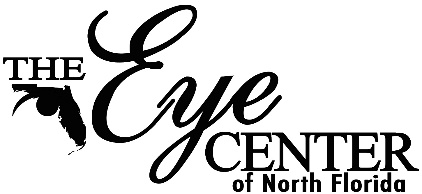 Donation ApplicationWe take pride in serving our patients and the community. We do receive a large amount of requests and all donations are based off of our annual budget. For consideration for next year, please have all donation requests in by November 1st of the current year.Please fill out all of the information below and submit to community@eyecarenow.com with any additional paperwork or information you may have. Date of Request: _______________________________________________________________Organization: __________________________________________________________________Contact Person: ________________________________________________________________Phone: _______________________________________________________________________Address: ______________________________________________________________________Email: ________________________________________________________________________Is your organization a 501c3, or not for profit?  	Yes ___	No ___Is there an event associated with your request? 	Yes ___	No ___If yes, Date of Event: ______________ Time: ______________ Location: ______________________________________________________________________Event description: __________________________________________________________________________________________________________________________________________________________________________________________________________________________________________Is your request for a Monetary donation ____ Auction/Raffle item ____ Both ____Monetary Amount requested: ____________________